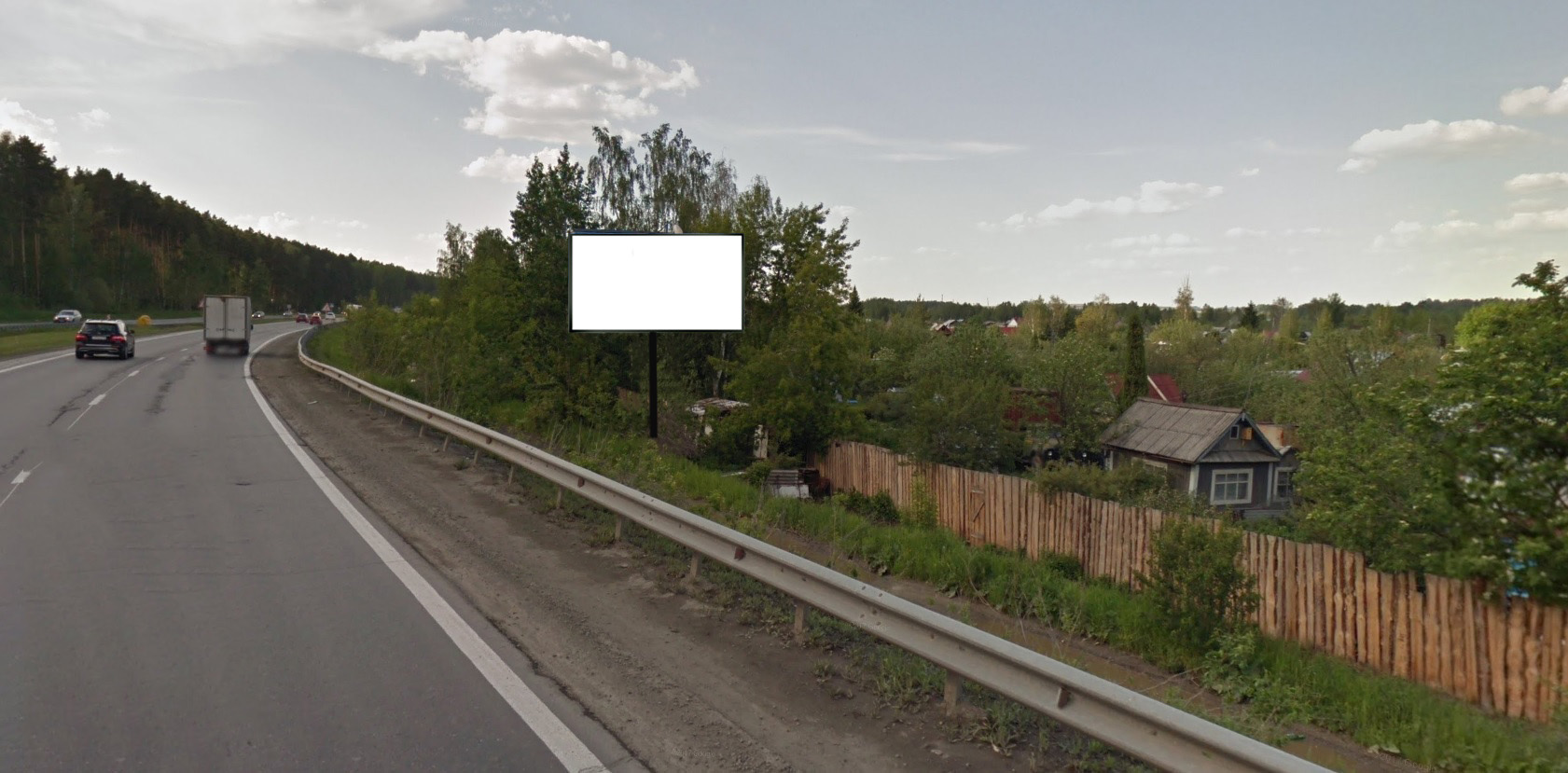 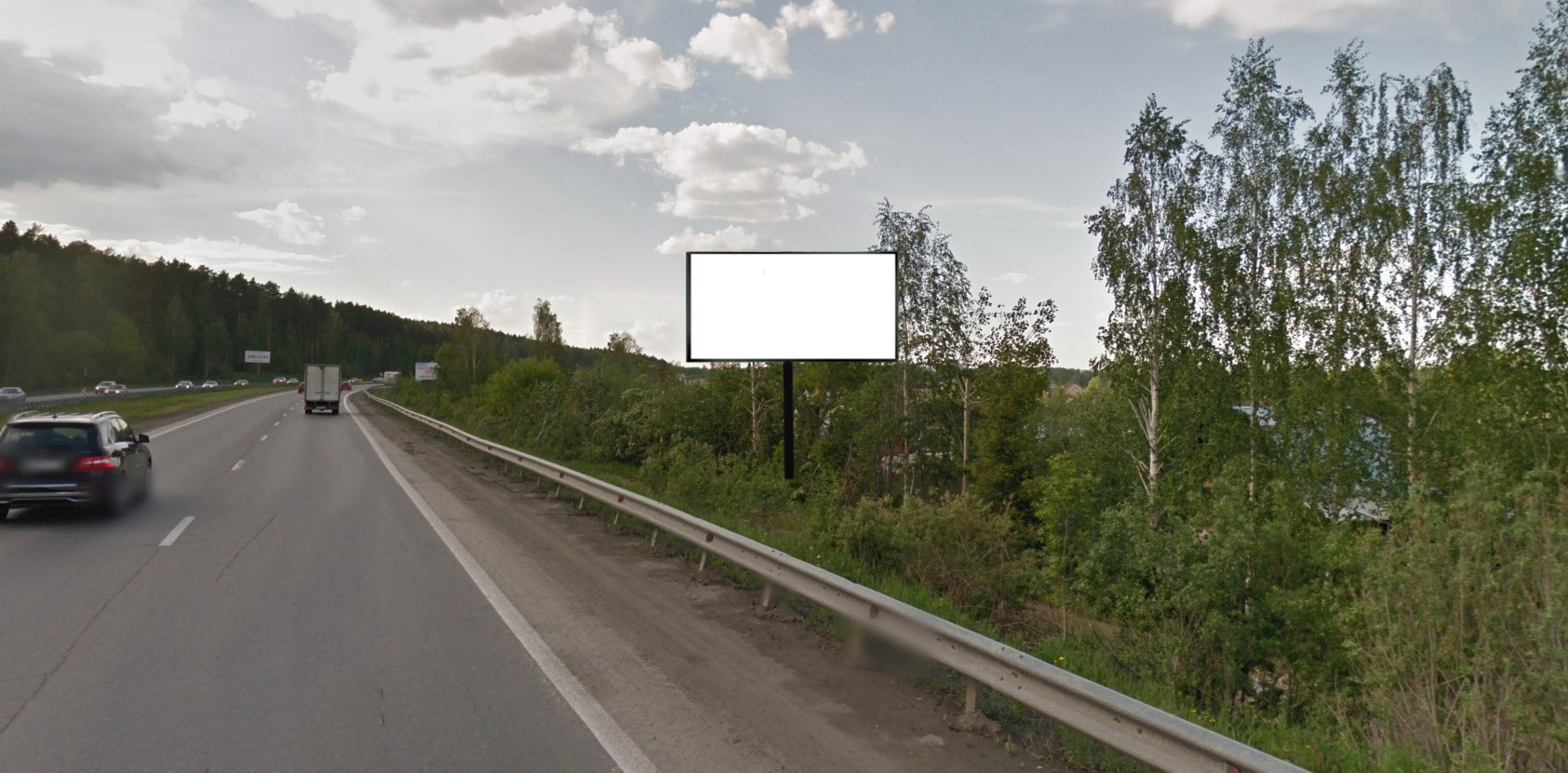 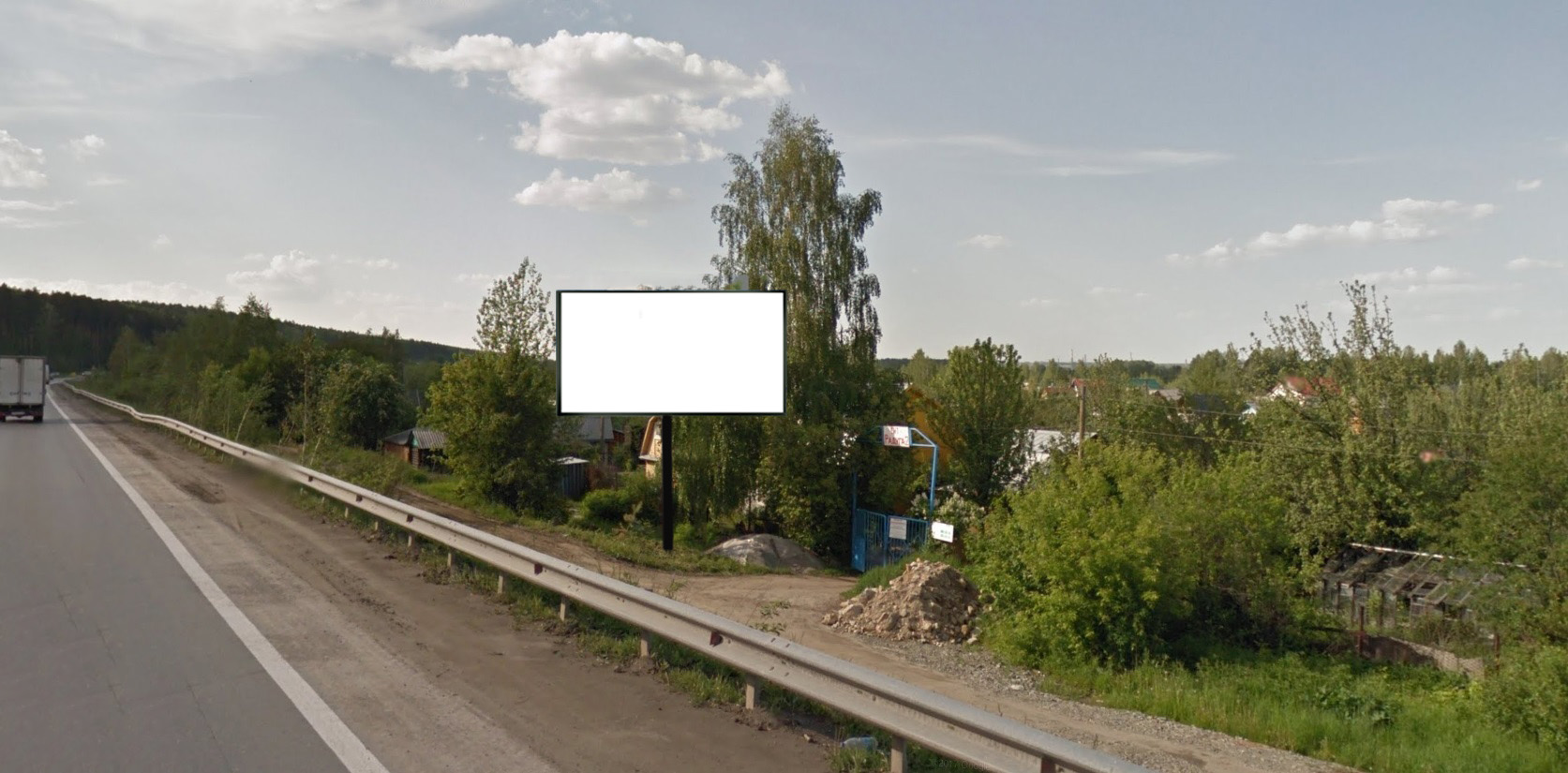 Код местаАдресТип*ВидПлощадь информационных полей, кв. мРазмеры, м (высота, ширина)Количество сторон0507240Челябинский тракт 190км+785м (справа)1Билборд (щит)363х62Код местаАдресТип*ВидПлощадь информационных полей, кв. мРазмеры, м (высота, ширина)Количество сторон0507241Челябинский тракт 190км+635м (справа)1Билборд (щит)363х62Код местаАдресТип*ВидПлощадь информационных полей, кв. мРазмеры, м (высота, ширина)Количество сторон0507242Челябинский тракт 190км+485м (справа)1Билборд (щит)363х62